    หนังสือแสดงการตรวจสอบรายชื่อลูกค้ากับรายชื่อบุคคลที่ถูกกำหนด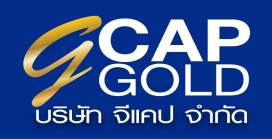 
ข้อมูลส่วนตัว	(โปรดระบุ  คำนำหน้าชื่อ / ยศ/ตำแหน่ง / ราชทินนาม: …………..……………………. )ชื่อ  (ภาษาไทย)...................................................  นามสกุล  ....................................................................
ชื่อ (ภาษาอังกฤษ).................................................... นามสกุล.................................................................... หมายเลขบัตรประจำตัวประชาชน  ___ ___ ___ ___ ___ ___ ___ ___ ___ ___ ___ ___ ___           สถานที่ออกบัตร สำนักงานเขต/อำเภอ..................................................... จังหวัด........................................ 
วันที่ออกบัตร ..................................................... วันที่บัตรหมดอายุ...............................................................ข้อมูลที่อยู่ :-ที่อยู่ตามทะเบียนบ้าน เลขที่................................  หมู่ที่.......................  ตรอก/ซอย..............................................................   ถนน..............................................................ตำบล/แขวง......................................... อำเภอ/เขต............................................จังหวัด..............................................  รหัสไปรษณีย์.............................  ประเทศ..........................................เบอร์โทรศัพท์...................................... E-mail address ………………………………………………………….ที่อยู่ปัจจุบัน  เลขที่....................................  หมู่ที่ ................  ตรอก/ซอย........................... ...................................................ถนน.....................................ตำบล/แขวง......................................... อำเภอ/เขต...................................................................จังหวัด............................................รหัสไปรษณีย์....................... ประเทศ................................เบอร์โทรศัพท์..........................
อาชีพ :-    		      ข้าราชการ	   	ประกอบกิจการส่วนตัว  (ระบุอาชีพ) .............................................................ที่อยู่สถานที่ทำงาน :-เลขที่................................  หมู่ที่.......................  ตรอก/ซอย......................................    ถนน................................................ตำบล/แขวง......................................... อำเภอ/เขต............................................ จังหวัด..............................................  รหัสไปรษณีย์.............................  ประเทศ..........................................เบอร์โทรศัพท์...................................... E-mail address ………………………………………………………….ผลการตรวจสอบกับรายชื่อบุคคลที่ถูกกำหนด ตามพระราชบัญญัติป้องกันและปราบปรามการฟอกเงิน พ.ศ.2552 และที่แก้ไขเพิ่มเติม	     เป็นบุคคลที่  ไม่มี  รายชื่อ ตามบุคคลที่ถูกกำหนด ตาม พรบ.ปปง.2552	    เป็นบุคคลที่  มี  รายชื่อ ตามบุคคลที่ถูกกำหนด ตาม พรบ.ปปง.2552ขอรับรองว่าเป็นความจริง :   ……………………………… ลายมือชื่อผู้ทำธุรกรรม  …………………………..  วัน / เดือน /ปี     		........................................................			…………………………………………           		             ลายมือชื่อผู้ตรวจสอบ				              ลายมือชื่อผู้อนุมัติ                                 ....................................วัน / เดือน /ปี   			  ..........................วัน / เดือน /ปี เอกสาร  ACC-ปปง.1 Rev.02